曾文溪流域整體改善與調適規劃經濟部水利署第六河川局計畫緣由Origin曾文溪發源於阿里山脈之水山(標高2,609公尺)，流域面積約1,176平方公里，主流長約138公里，北鄰濁水溪、八掌溪及急水溪，東界高屏溪，南接盬水溪及二仁溪，西臨臺灣海峽。流經嘉義縣阿里山鄉、高雄市那瑪夏區、嘉義縣大埔鄉，進入曾文水庫；出壩址後再經臺南市東山區、楠西區、玉井區、左鎮區，於大內區與山上區間轉西向進入嘉南平原；再流經善化、官田、麻豆、安定、西港、七股、安南等區，於七股區與安南區間流入臺灣海峽。主支流流經嘉義縣、高雄市、臺南市共19個鄉與區，為南瀛的母親河。由於近來氣候變遷加劇，為改善現況面臨風險並因應氣候變遷挑戰，本計畫跳脫以往以水道治理為主，將打造國土韌性承洪觀念，透過土地利用治理與管理，承襲 NBS(Nature-Based Solution)理念，將生態系服務功能納入整體考量，營造水、自然與人相互之平衡關係。導入民眾參與，將流域上、中、下游扣合國土與海岸空間規劃，並以跨域合作連結水道治理、海岸管理、逕流分擔出流管制、在地滯洪、結合水文化、建構水岸縫合、國土綠網合作、藍綠帶網絡保育…等措施。目標由下而上改善國土與社會面對風險之能力與因應氣候變遷風險之調適作為，並符合社會大眾對水的想像、對水的期望以及與水的關係。地理位置圖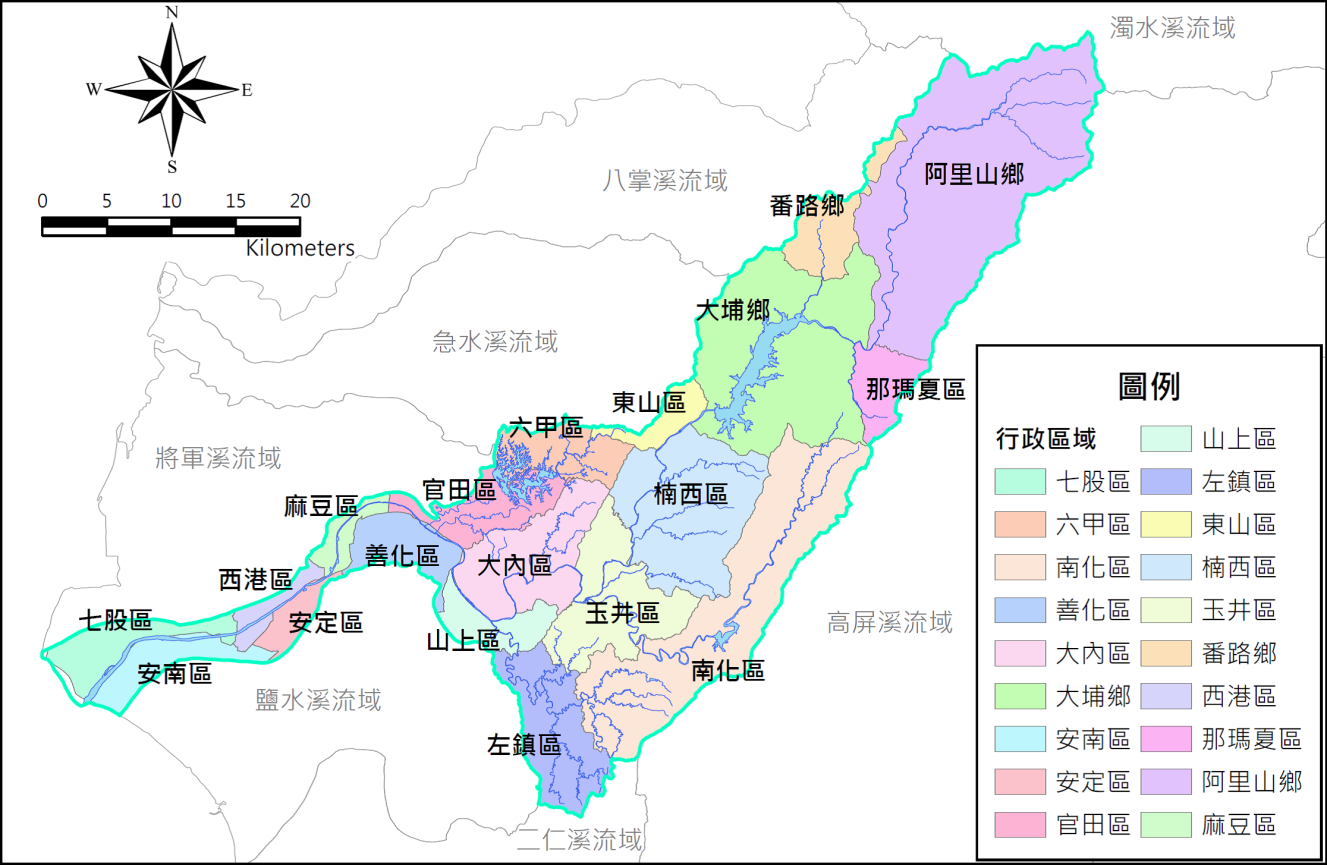 